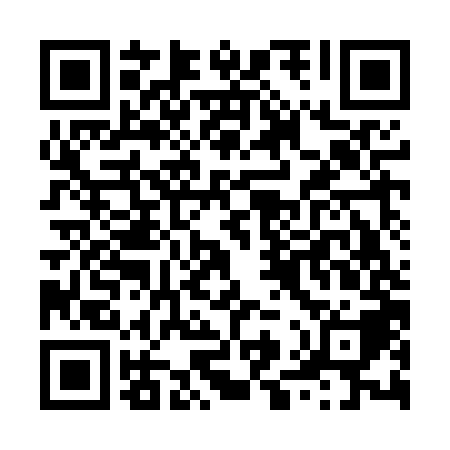 Ramadan times for Den Hout, BelgiumMon 11 Mar 2024 - Wed 10 Apr 2024High Latitude Method: Angle Based RulePrayer Calculation Method: Muslim World LeagueAsar Calculation Method: ShafiPrayer times provided by https://www.salahtimes.comDateDayFajrSuhurSunriseDhuhrAsrIftarMaghribIsha11Mon5:125:127:0312:513:576:396:398:2412Tue5:095:097:0112:503:586:416:418:2613Wed5:075:076:5812:503:596:436:438:2814Thu5:045:046:5612:504:006:446:448:2915Fri5:025:026:5412:494:016:466:468:3116Sat4:594:596:5212:494:026:486:488:3317Sun4:574:576:4912:494:036:496:498:3518Mon4:544:546:4712:494:046:516:518:3719Tue4:524:526:4512:484:056:536:538:3920Wed4:494:496:4312:484:066:546:548:4121Thu4:474:476:4012:484:076:566:568:4322Fri4:444:446:3812:474:086:586:588:4523Sat4:424:426:3612:474:096:596:598:4724Sun4:394:396:3312:474:107:017:018:4925Mon4:364:366:3112:464:117:037:038:5126Tue4:344:346:2912:464:127:047:048:5327Wed4:314:316:2712:464:137:067:068:5528Thu4:284:286:2412:464:147:087:088:5729Fri4:254:256:2212:454:157:097:098:5930Sat4:234:236:2012:454:167:117:119:0131Sun5:205:207:181:455:178:138:1310:031Mon5:175:177:151:445:188:148:1410:052Tue5:145:147:131:445:198:168:1610:083Wed5:125:127:111:445:198:188:1810:104Thu5:095:097:091:445:208:198:1910:125Fri5:065:067:061:435:218:218:2110:146Sat5:035:037:041:435:228:238:2310:167Sun5:005:007:021:435:238:248:2410:198Mon4:574:577:001:425:248:268:2610:219Tue4:544:546:571:425:248:288:2810:2310Wed4:514:516:551:425:258:298:2910:26